Rysunek denka kulistego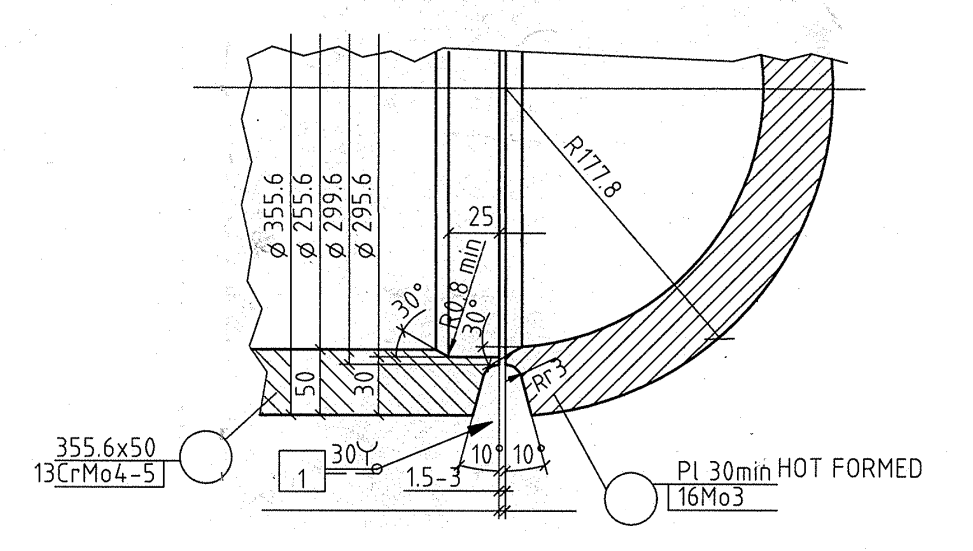 